Евро-Азиатский Чемпионат«Уральские берега» по косметологии и эстетикег. Екатеринбург24 марта 2020. Екатеринбург, Горького, 4а, «Центр развития дизайна»  МЕЖРЕГИОНАЛЬНЫЙ КОНКУРС по косметологии и эстетике в рамках Евро-Азиатского Чемпионат «Уральские берега»В оргкомитет конкурса входят: Российская секция CIDESCO, Объединение «Универсальные выставки»Конкурс проводится для всех специалистов, работающих в салонах красоты, фитнес-центрах, СПАсалонах, физкультурно-оздоровительных центрах.Конкурс проводится по следующим номинациям:Уход за лицом Уход за теломАппаратная косметологияКритериями оценки являются: мастерство исполнителя, внешний вид, соблюдение правил приема клиента, соответствие процесса выполнения услуги требованиям качества, эстетика выполнения косметических услуг, грамотное заполнение карточки клиента.Компетентное международное жюри гарантирует справедливое судейство и равные шансы на победу для всех участников. Награды и призы. Информация и фотографии всех конкурсантов размещаются в каталоге конкурса. Участникам будут вручены дипломы лауреатов, победители и призеры получат ценные призы, подарки, медали, кубки. Спонсоры. Активное участие в подготовке и проведении конкурса примут многие фирмы, занимающие лидирующее положение в индустрии красоты: учебно-косметический центр «Нера», г.Санкт-Петербург, профессиональная косметические линии NEOVITA COSMETICS и RESULTIME by COLLIN Paris, Российская секция CIDESCO.Конкурс будет широко освещаться в средствах массовой информации: на региональных и федеральных телеканалах, в Интернете на сайте организаторов и официальных партнеров (www.unexpo.ru; www.cidesco.ru; www.nera.ru, www.resultime.ru, www.neovitacosmetics.ru ), на специализированных порталах: Profbeauty.ru, , Krasa66.ru, Страна красоты, www.krasotapro.ru,  LadyLama.ru, Медиа Мода, Бъютиконтрацепция, Krasimo.ru, Expo66.ru, Tiu.ru,.ru; в периодических и профессиональных изданиях: «Красота Проф», «Красивый бизнес»,  «Ногтевой сервис», «Новости в мире косметики», «Ваш досуг», «Куда пойти учиться», «Массаж. Эстетика тела», «Cabines», «Гид по красоте и здоровью», «Season of beauty» , «Мастер стилист» и др.Международный Конкурс по косметологии и эстетике – Ваш шанс заявить о себе! (Прохождение семинара и тренинга ОБЯЗАТЕЛЬНО!) Дополнительную информацию можно получить: (343) 355-01-42, 8-912-24-21556info@cidesco.ru , art@unexpo.ru, sales@unexpo.ru , www.unexpo.ru, www.cidesco.ru, www.nera.ru1. Организация соревнованияРегистрация участников производится по заявкам до сроков, указанных в заявке.Каждый зарегистрировавшийся получает личный номер, который сохраняется до окончания соревнования. Положение о проведении конкурса выдается на руки участнику после регистрации. С целью обеспечения успешного выступления конкурсантов для них организованы тренинги, которые проходят за 1-1,5 месяца до начала конкурса на специально организованных площадках. Продолжительность индивидуального тренинга – 2 академических часа (по 45 мин.), группового – 3 ак. часа.  Тренинги проводят высококвалифицированные преподаватели. Участникам предоставляются полностью оборудованные рабочие места. Косметическая продукция выбирается и предоставляется самими конкурсантами. По результатам проведения отборочных и финальных туров предусмотрены следующие призовые места: В номинации «Уход за лицом» - 1, 2, 3 место В номинации «Уход за телом» - 1, 2, 3 местоВ номинации «Аппаратная косметология» - 1, 2, 3 местоСреди учащихся и специалистов со стажем работы до 1 года – 1, 2, 3 место в каждой номинации по сумме баллов (без финальных туров)Все участники конкурса получают дипломы лауреатов, участники, занявшие призовые места – дипломы победителей, кубки и ценные призы.2. Информация о проведении соревнованияВся информация о проведении Конкурса и его результатах вывешивается на стенде с эмблемой конкурса.Стенд имеет два раздела: «Информация» и «Результаты».Раздел «Информация» содержит положение о проведении конкурса, расписание проведения отборочных и финальных туров (изменения могут вноситься ежедневно до 10–00), информацию о составе жюри на текущий день, дополнительную информацию для участников и т. д. Раздел «Результаты» содержит информацию о результатах отборочных туров с указанием личного номера участника, его фамилии, имени, оценки в баллах. Результаты вывешиваются через 1 час после завершения последнего отборочного тура дня. После окончания всех отборочных туров размещается информация об участниках, вышедших в финал конкурса. Вся информация размещается по номинациям. Расписание проведения финала вывешивается через 2 часа после подведения итогов всех отборочных туров.На стендах Конкурса может быть размещена также любая другая информация о конкурсе.3. Внешний вид участниковВсе участники должны иметь светлую сменную обувь (медицинское сабо с задником) и специальную форму (халат или костюм светлых тонов). Не разрешается ношение украшений (в области шеи, декольте, запястий, кистей рук) и использование сильно пахнущих парфюмерных косметических средств. Внешний вид участников   должен соответствовать эстетическим и санитарным требованиям (волосы убраны, ногти коротко подстрижены, без цветного лака). 4. Модели для участников конкурсаВ каждом туре* отборочного тура проводится жеребьевка моделей. На финале конкурсант работает со своей моделью, которая выбирается в соответствии с демонстрируемой процедурой.Для номинации «Уход за лицом» модели должны иметь легкий макияж.Для номинации «Уход за телом» модели должны иметь пропорции, удовлетворяющие эстетическим требования конкурса, проводимого на открытой для зрителей площадке. Для всех номинации Состояние кожных покровов модели должно быть без кожных заболеваний, без нарушений целостности кожных покровов, больших пигментных пятен, бородавок, воспалительных процессов и т. п. Модели могут иметь различные типы кожи, возрастные изменения и типовые косметические недостатки: мелкие морщины, ослабленный тургор, купероз, незначительную пигментацию, повышенную чувствительность и т. д. Модели должны быть здоровы, и не иметь противопоказаний к проведению стандартных косметических процедур (массаж, чистка и т. д.) и применению аппаратов.В обязанности модели входит информирование конкурсантов об особенностях своего организма в целях правильной диагностики состояния кожных покровов и показаний и противопоказаний к применению оборудования. Модели не имеют права комментировать сам процесс процедуры и обсуждать результаты процедуры до вывешивания оценки на доске информации.	5.	Рабочее место конкурсантаКаждому участнику конкурса предоставляется оборудованное рабочее место:Кресло косметическое Лампа – лупа на стойкеТележка рабочая (не менее двух полок)Рабочий стул специалиста (регулируемый по высоте)Ручка, планшет и карточка клиентаМусорное ведроРозеткаВсе оборудование соответствует российским и международным стандартам, имеет сертификаты качества и находится в полностью исправном состоянии. Площадь рабочей зоны приема клиента 6 кв. м. (2 × 3 м)Каждый участник должен иметьС СОБОЙ!) комплект белья для приема клиента: простыни одноразовые 2 шт. шапочки одноразовые 1 шт. полотенца одноразовые 3 шт. пеньюар одноразовый для клиента 1 шт. трусы одноразовые- для номинации уход за телом 1 шт. для номинации «уход за телом» – одноразовый халат 1 шт.На каждом рабочем месте участник должен иметь :1. Сертифицированные гигиенические расходные материалы:ватные диски косметические салфеткиватные палочкидезинфицирующие средства для рук и поверхностей4. покрывало для клиента (светлых тонов) Участник должен иметь с собой: физ. раствор   миски для воды ножницы шпатели Участники конкурса могут самостоятельно приносить инструменты, соответствующие стандарту для оказания косметических услуг. По окончании процедуры каждый участник самостоятельно приводит в порядок свое рабочее место Все участники обязуются бережно относиться к  предоставленному оборудованию, использовать необходимые материалы и оборудование строго в соответствии с их назначением. Соблюдать технику безопасности.Для номинации по аппаратной косметологии могут использоваться аппараты, перечисленные в п. 8 Положения, которые конкурсант должен иметь с собой.Жюри оставляет за собой право снижать баллы конкурсантам за нарушения на рабочем месте. 6. Требования к косметическим средствам для проведения процедурКосметические средства для проведения процедур участник конкурса приносит самостоятельно *Для обеспечения проведения процедуры в соответствии с номинацией необходимо иметь:очищающие средства для всех типов кожи (молочко, тоник и/или средство для снятия макияжа) пилинг 2-х типов (на финал) массажные средства (крем, масло в соответствии с методикой применения) маски для лица 2-3 вида для разных типов кожизащитные кремы (для разных типов кожи) и крем для кожи вокруг глаз* Вся косметические средства должны быть профессионального применения и соответствовать требованиям безопасности (декларация о соответствии РФ или сертификат соответствия РФ, Должны быть предоставлены процедурные книги (описание косметики), на каждом косметическом средстве должен присутствовать перевод на русском языке)ДополнительноПри проведении процедур с использованием специального оборудования необходимо иметь:гели, концентраты, сыворотки, специальные масла или другие косметические средства, обеспечивающие технологию применения аппаратовПри проведении процедур по уходу за телом:пленки для обертывания и другие необходимые материалы Технология применения комплексов по уходу за лицом и телом должна строго соответствовать требованиям фирмы производителя и дистрибьютора торговой марки в России ___________________________________________________________________________7.Оценка результатов соревнования для отборочных туров и финалаЖюри конкурса состоит из 3-4 специалистов, рабочее жюри для отборочных туров – из 3 человек.Критерии оценки:Главный критерий оценки – показания к применению той или иной методики: эстетика проведения процедуры, внешний вид участника выбор средств и аксессуаров для проведения процедуры правильность выполнения методики проведения процедуры последовательность этапов процедурывыбор косметического средства для завершения этапа комфортность и безопасность проведения процедуры для клиента.8. Перечень аппаратов в номинации «Аппаратная косметология» (по уходу за лицом или телом)ДарсанвальВапоризатор,УльтразвукИонофорезГальванизацияМиостимуляцияВакуум-чисткавакуум-массаж микротоковая терапия безинъекционная мезотерапия.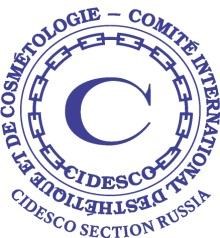 Может быть использован как самостоятельный аппарат, так и комбинированный (комбайны) Все аппараты должны иметь сертификаты или декларацию РФ. Обязательна инструкция по применению на русском языке(аннотация), в которой должны быть указаны все физические параметры.Положение по конкурсу	79. Отдельные замечания по уходам1. Комплексный уход за лицом или телом (финал)Для данного вида ухода разрешается выбирать процедуры, разработанные фирмами производителями профессиональной косметической продукции с целью интенсивного воздействия на косметические недостатки кожи клиента, применяемые курсами. Отдельная процедура курса, демонстрирующаяся в финальном туре, должна быть технологически завершенной, понятной для оценки жюри.Отдельные этапы комплексных процедур оцениваются жюри с точки зрения эстетики и техники манипуляций (нанесение и снятие косметических средств, правильность нанесения средств по поверхности кожи, эстетика массажных движений, применение инструментов (шпателей, губок, кистей и др.), комфорта модели и т.д. Оценивается также правильность подбора модели для данной процедуры.Эффективность (РЕЗУЛЬТАТ) одноразового применения процедуры не оценивается. !!!В финальных выступлениях рекомендуется использовать техники мануального массажа, отличные от часто применяемых методик и имеющие направленность на уменьшение или профилактику косметических недостатков. Методика мануального воздействия должна содержать все этапы.Жюри оценивает, как последовательность, так и соблюдение ритма массажных движений, интенсивность воздействия, эстетику выполнения приемов и соответствие выбора методики массажа основной цели ухода. Время массажа и количество массажных движений может быть сокращено, исходя из общего времени процедуры.Цель проведения процедуры и средства для массажа должны соответствовать указанным в диагностической карте клиента.10. Заполнение карточки клиентаЗаполнение карточки клиента при проведении конкурса является обязательным для всех номинаций. В карточке, выдаваемой в начале каждого тура, указан номер участника конкурса. Заполнение карточки осуществляется самостоятельно участником на основании опроса клиента (модели) и в результате осмотра состояния кожных покровов модели. Заполнение всех пунктов карточки обязательно. Ответом на каждый вопрос считается либо краткий текст, либо отметка в соответствующем поле карточки. Члены рабочего жюри имеют право задавать вопросы конкурсантам в случае неясности или неоднозначности ответов на вопросы карточки.Карточка «А» (Приложение № 3) - для процедур по уходу за лицом имеет следующие разделы:Личный номер участника – выдается секретариатом.ФИ – фамилия и имя клиента, год рождения (заполняется со слов клиента)Медицинская история и противопоказания – заполняется со слов клиента 4. Оценка состояния кожи клиента производится согласно указаниям карточки.Предварительная очистка: указывается название используемого средства и 1-2 активных ингредиента, их действиеПилинги: указывается вид пилинга, 1-2 основных ингредиента и их действиеСыворотки: указываются наиболее активные ингредиенты сывороток или концентратов, их воздействие. Цель применения.Аппараты: указать тип аппарата и способ аппаратного воздействия. Цель применения.Массаж: указать вид массажа,  массажное средство (крем, масло, тальк и т. д. ) Цель массажа.Маска: указать вид маски, ее основные ингредиенты, их действие. Цель применения на данной модели.Специальная система ухода: указать название системы ухода. Цель ее применения, основные ингредиенты и их действие.Защитные средства: указать название средства, основные ингредиенты, цель применения.Если в составе системы ухода е присутствуют защитные средства, тогда записывается ссылка  на п.11.Рекомендации по будущему уходу в салоне: назначение процедур, их количество, периодичность посещения салона. Цель процедур.дома: рекомендуемые косметические средства, частота и продолжительность применения. Цель применения.Подпись участника конкурсаЗаполненная карточка сдается в секретариат сразу после заполнения. Если участник не сдает заполненную карточку – баллы за выступление не начисляются.*Пункты 6, 7, 8, 11 подлежат заполнению только на финальных турах конкурса. Для отборочных туров заполнение данных пунктов не требуется. *Один тур – 4-5 участниковКарточка “В” (Приложение № 4) для процедур по уходу за телом имеет следующие разделы:1. Личный номер участника – выдается секретариатом.2.ФИ – фамилия и имя клиента (в случае отказа клиента сообщить фамилию, допускается указание только имени). Год рождения (заполняется со слов клиента)3. Медицинская история и противопоказания – заполняется со слов клиента4.Диагностика состояния проблемных зон кожи тела клиента – производится визуально и пальпарно согласно п.п., указанных в карточке клиента.5.Цель ухода:Очищение кожи тела клиента – указываются название средств, используемых при очищении. Назвать 1-2 активных ингредиента и их действие.Защита - указываются название средств, используемых при очищении. Назвать 1-2 активных ингредиента и их действие.Массаж: указать вид массажа, цель массажа, массажное средство (крем, масло, тальк и т.д.). 6.*Специальная система ухода: указать название системы ухода. Цель ее применения, основные ингредиенты и их действие.7.Рекомендации по будущему уходу в салоне - назначение процедур, их количество, периодичность посещения салона. Цель процедур.Рекомендации по домашнему уходу - рекомендуемые косметические средства, частота и продолжительность применения, рекомендации по режиму питания.8. Подпись участника конкурсаКарточка «С» (Приложение №5) для процедур с применением аппаратных методик имеет следующие разделы:1. Личный номер участника – заполняется участником.2.ФИ – фамилия и имя модели (в случае отказа модели сообщить фамилию, допускается указание только имени), количество полных лет (заполняется со слов модели).3. Медицинская история и противопоказания – заполняется со слов модели.4.Диагностика состояния кожи модели – производится согласно п.п., указанным в карточке клиента.5.Выбор методики – указывается название аппаратной методики; аппарат, который будет использован, параметры аппарата; физиологическое действие (процессы, происходящие в коже под действием данной методики), цель применения.Очищение: указывается название используемого средства и 1-2 активных ингредиента, их действие.Этапы проведения процедуры: указать общее время проведения процедуры, используемые косметические средства и 1-2 активных ингредиента, их действие, порядок проведения процедуры с указанием этапности (если есть) – время каждого этапа, изменение параметров аппарата.Защитные средства: указать название средств, основные ингредиенты и их действие.Рекомендации по дальнейшему уходуВ салоне: рекомендуемые процедуры, их количество, периодичность посещения салона. Цель процедур.Домашний уход: рекомендуемые косметические средства, частота и продолжительность применения. Цель применения.Подпись участника конкурса*Пункт 6  подлежит заполнению только на финальных турах конкурса. Для отборочных туров заполнение данных пунктов не требуется.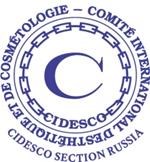 Для финального тураКарточка «А» (Приложение № 6) - для процедур по уходу за лицом имеет следующие разделы:Личный номер участника – заполняется участником.ФИ – фамилия и имя модели (в случае отказа модели сообщить фамилию, допускается указание только имени), количество полных лет (заполняется со слов модели).Медицинская история и противопоказания – заполняется со слов модели.Оценка состояния кожи модели производится согласно указаниям карточки.Очищение: указывается название используемого средства и 1-2 активных ингредиента, их действиеПилинг: указывается вид пилинга, 1-2 основных ингредиента и их действиеКонцентраты и сыворотки: указываются наиболее активные ингредиенты сывороток или концентратов, их воздействие. Цель применения.8Аппараты: указать тип аппарата, физические параметры и способ аппаратного воздействия. Цель применения 9. Массаж: указать вид массажа, массажное средство (крем, масло, тальк и т. д. ) Цель массажа.Маска: указать вид маски, ее основные ингредиенты, их действие. Цель применения на данной модели.Защитные средства: указать название средств, основные ингредиенты, цель применения.Рекомендации по дальнейшему уходуВ салоне: рекомендуемые процедуры, их количество, периодичность посещения салона. Цель процедур. Домашний уход: рекомендуемые косметические средства, частота и продолжительность применения. Цель применения.Подпись участника конкурсаЗаполненная карточка отдается членам рабочего жюри сразу после заполнения. Если участник не сдает заполненную карточку – баллы за карточку не начисляются.*Один тур – 4-5 участниковКарточка “В” (Приложение № 7) для процедур по уходу за телом имеет следующие разделы:Личный номер участника – заполняется участником.ФИ – фамилия и имя модели (в случае отказа модели сообщить фамилию, допускается указание только имени), количество полных лет (заполняется со слов модели).Медицинская история и противопоказания – заполняется со слов модели.Диагностика кожи тела модели – производится визуально и пальпарно согласно п.п., указанным в карточке клиента.5. План процедурЦель ухода – на основе проведенной диагностики формулируется цель ухода Очищение кожи тела модели – указываются название средств, используемых при очищении. Назвать 1-2 активных ингредиента и их действие.Массаж: указать вид массажа, цель массажа, массажное средство (крем, масло, тальк и т.д.). Назвать 1-2 активных ингредиента и их действие. Защитные средства - указываются название средств, используемых при защите. Назвать 1-2 активных ингредиента и их действие.6. Специальная система ухода (обертывание, маска) - указать название системы ухода. Цель ее применения, основные ингредиенты и их действие.7. Рекомендации по дальнейшему уходу В салоне – рекомендуемые процедуры, их количество, периодичность посещения салона. Цель процедур.Домашний уход - рекомендуемые косметические средства, частота и продолжительность применения, рекомендации по режиму питания.8. Подпись участника конкурсаЗаполненная карточка отдается членам рабочего жюри сразу после заполнения. Если участник не сдает заполненную карточку – баллы за карточку не начисляются.Карточка «С» (Приложение №8) для процедур с применением аппаратных методик имеет следующие разделы:Личный номер участника – заполняется участником.ФИ – фамилия и имя модели (в случае отказа модели сообщить фамилию, допускается указание только имени), количество полных лет (заполняется со слов модели).Медицинская история и противопоказания – заполняется со слов модели.Диагностика состояния кожи модели – производится согласно п.п., указанным в карточке клиента.Выбор методики – указывается название аппаратной методики; аппарат, который будет использован, параметры аппарата; физиологическое действие (процессы, происходящие в коже под действием данной методики), цель применения.Очищение: указывается название используемого средства и 1-2 активных ингредиента, их действие.Этапы проведения процедуры: указать общее время проведения процедуры, используемые косметические средства и 1-2 активных ингредиента, их действие, порядок проведения процедуры с указанием этапности (если есть) – время каждого этапа, изменение параметров аппарата.Противопоказания по выбранной методике – перечислить противопоказанияЗащитные средства: указать название средств, основные ингредиенты и их действие.Сочетание с другими аппаратными методиками – в случае, если выбранная аппаратная методика сочетается с другими, указать название, рекомендуемый курс, цель примененияРекомендации по дальнейшему уходуВ салоне: рекомендуемые процедуры, их количество, периодичность посещения салона. Цель процедур.Домашний уход: рекомендуемые косметические средства, частота и продолжительность применения. Цель применения.Подпись участника конкурсаЗаполненная карточка отдается членам рабочего жюри сразу после заполнения. Если участник не сдает заполненную карточку – баллы за карточку не начисляются.11. Требования к проведению этапов процедур отборочных туровПроцедуры выполняются на рабочем месте. В одном туре максимальное число участников – 5 человек.11.1.  На отборочном туре в номинации «Уход за лицом» проводятся следующие этапы процедур:1. Прием клиента (знакомство с моделью, создание комфортных условий)2. Очищение кожи лица и шеиОчистка проводится стандартным способом с использованием косметических средств (молочко, тоник, ремувер). Оценивается тщательность удаления декоративной и другой косметики со всей поверхности кожи, ресниц, век, бровей.!!!  Косметические средства должны быть приготовлены заранее3. Опрос модели, осмотр, диагностика и заполнение карточки клиентаВизуальный осмотр состояния кожи модели проводится непосредственно и с помощью лампы - лупы. Результаты заносятся в карточку клиента в соответствии с п. Положения.4. Косметический массаж осуществляется с учетом показаний для модели и в соответствии с самостоятельно выбранной самим участником методикой. Допускается выполнение любого вида массажа, содержащего основные массажные приемы. Количество повторяющихся движений одного вида должно быть сокращено с учетом времени, выделяемого на эту процедуру. Однако необходимо продемонстрировать всеэтапы массажа и все основные движения в составе этапов.Косметические средства для массажа должны соответствовать записанным в карточке и находиться на рабочем столике конкурсанта.5. Нанесение маскиВ соответствии с указаниями в карточке клиента маска наносится, выдерживается и удаляется по технологии соответствующего вида косметических средств.Не допускается применение масок, время воздействия которых значительно больше времени, выделяемого на процедуру.Допускается незначительное сокращение времени фиксации маски по сравнению с требуемым по технологии фирмы изготовителя.Технология удаления маски должна соответствовать правилам фирмы изготовителя.6. Нанесение защитных средствЗащитные средства (кремы, гели) наносятся на кожу лица, шеи, кожу вокруг глаз в соответствии с назначениями в карточке клиента и технологией фирмы изготовителя. 7. Заключительный этап Участник дает рекомендации по дальнейшему уходу в салоне и дома, провожает модель, приводит в порядок рабочее место.Таблицы рекомендуемого времени даны в Приложении № 1Таблицы оценок отдельных этапов соревнования даны в Приложении № 2Положение по конкурсу11.2. На отборочном туре в номинации «Уход за телом» проводятся следующие этапы процедур:1.Прием клиента (знакомство с моделью, создание комфортных условий).2.Опрос модели, осмотр, диагностика и заполнение карточки клиента Осмотр и определение состояния кожи проводится на рабочем месте. Результаты опроса и осмотра заносятся в карточку клиента в соответствии с требованиями п. Положения. 3. Очищение кожи тела моделиОчищение проводится стандартным способом с использованием косметических средств4.Массаж. Выполнение любого вида массажа по телу с использованием основных массажных приемов по массажному крему, маслу, тальку.!!!  Косметические средства должны быть приготовлены заранее5.Нанесение защитного средства. Если массажное средство является также защитным, то необходимо смыть его и нанести заново уже в качестве защитного.6. Заключительный этап.Участник осуществляет необходимые действия для приведения модели в комфортное состояние, рассказывает о домашней программе, дает рекомендации по дальнейшему уходу в салоне, провожает модель, приводит в порядок рабочее место.Таблицы рекомендуемого времени даны в Приложении № 1отдельных этапов соревнования даны в Приложении № 211.3. Этапы проведения процедур в номинации “Аппаратная косметология”:1.Прием клиента (знакомство с моделью, создание комфортных условий). 2. Очищение кожи модели: очистка проводится стандартным способом с использованием косметических средств (Лицо: молочко, тоник, средство для снятия макияжа, тело: очищающее средство). При работе на лице оценивается тщательность удаления декоративной и другой косметики со всей поверхности кожи, ресниц, век, бровей.!!!  Косметические средства должны быть приготовлены заранееОпрос модели, осмотр, диагностика и заполнение карточки клиента:Определение проблемы, для решения которой будет выбрана аппаратная методика. Заполнение карточки.Обоснование выбора аппаратной методики, определение и запись этапов процедуры в карточку клиентаПодготовка аппарата, техника безопасности 6. Проведение процедуры: демонстрация аппаратной методики с соблюдением основных этапов, укороченных (если это необходимо) по времени.(Критерии оценки аппаратных методик смотри в Приложении.) Нанесение завершающих косметических средств по проблеме. 7. Заключительный этап: участник помогает модели одеться рассказывает о домашней программе дает рекомендации по дальнейшему уходу в салоне провожает модель приводит в порядок рабочее место.Таблицы рекомендуемого времени даны в Приложении № 1Таблицы оценок отдельных этапов соревнования даны в Приложении № 212. Требования к проведению этапов процедур финального тура по номинациям12.1. На финальном туре в номинации «Уход за лицом» проводятся следующие этапы процедур:Прием клиента (знакомство с клиентом, создание комфортных условий и подготовка к диагностике)Предварительная очистка лица и шеи. Очистка проводится стандартным способом с использованием косметических средств (молочко, тоник, ремувер). Оценивается тщательность удаления декоративной  и другой косметики со всей поверхности кожи, ресниц, век, бровей.!!!  Косметические средства должны быть принесены и приготовлены заранееОпрос клиента, осмотр и диагностика типа кожи и заполнение карточки клиента.Визуальный осмотр состояния кожи модели проводится непосредственно и с помощью лампы лупы. Результаты заносятся в карточку клиента в соответствии с п.  Положения.! Возможно совмещение этапов 4 и 5Пилинг осуществляется в соответствии с записями в карточке клиента и по технологии фирмы производителя.5. Основной уходПоводится комплексная процедура целевого назначения по определенной технологии. Это могут быть:комплексные процедуры, направленные на решение определенной проблемы.специальные методики массажаМогут быть заявлены любые процедуры соответствующие современному уровню сервиса и разрешенные к применению в условиях косметического салона.Время проведения всего цикла процедуры, включая п. 1, 2, 3 (≈ 20 минут) не должно превышать 1 час.6. Нанесение защитных средствЗащитные средства (кремы, гели) наносятся на кожу лица, шеи, кожу вокруг глаз в соответствии с назначениями в карточке клиента и технологией фирмы изготовителя. 7. Заключительный этап приема клиента.Участник осуществляет заключительный этап процедуры, рассказывает о домашней программе, дает рекомендации по дальнейшему уходу в салоне, провожает клиента, приводит в порядок рабочее место.Положение по конкурсу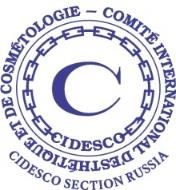 12.2. На финальном туре в номинации «Уход за телом» проводятся следующие этапы процедур:1. Прием клиентаЗнакомство с клиентом, укладывание клиента на кресло, создание комфорта.2. Опрос клиента, осмотр и заполнение карточкиОсмотр и определение состояния кожи проводится непосредственно на кресле. Результаты опроса и осмотра заносятся в карточку клиента в соответствии с требованиями п. Положения3. Очищение кожи тела моделиОчищение проводится стандартным способом с использованием косметических средств!!!  Косметические средства должны быть приготовлены заранее4. Основной уходкомплексный уход (очищение кожи, демонстрация интересной техники массажа, обертывание, нанесение завершающего крема) Время проведения всего цикла процедуры, включая п. 1, 2, 3 (≈ 20 минут) не должно превышать 1 час. 5. Заключительный этап приема клиента.Участник осуществляет необходимые действия для заключительного этапа процедуры, рассказывает о домашней программе, дает рекомендации по дальнейшему уходу в салоне, провожает клиента, приводит в порядок рабочее место.12.3. Этапы проведения процедур в номинации “Аппаратная косметология”:1. Прием клиента (знакомство с моделью, создание комфортных условий). 2. Очищение кожи модели:очистка проводится стандартным способом с использованием косметических средств (Лицо: молочко, тоник, средство для снятия макияжа, тело: очищающее средство/скраб). При работе на лице оценивается тщательность удаления декоративной и другой косметики со всей поверхности кожи, ресниц, век, бровей, губ.!!!  Косметические средства должны быть приготовлены заранее 3. Опрос модели, осмотр, диагностика и заполнение карточки клиента:Определение проблемы, для решения которой будет выбрана аппаратная методика. Заполнение карточки.Обоснование выбора аппаратной методики, определение и запись этапов процедуры в карточку клиента.Подготовка аппарата, техника безопасности 6. Проведение процедуры:демонстрация аппаратной методики с соблюдением основных этапов, укороченных (если это необходимо) по времени.Нанесение завершающих косметических средств по проблеме. 7. Заключительный этап.Участник осуществляет заключительный этап процедуры, рассказывает о домашней программе, дает рекомендации по дальнейшему уходу в салоне, провожает модель, приводит в порядок рабочее место.Положение по конкурсуПРИЛОЖЕНИЕ № 1ОТБОРОЧНЫЙ ТУРтаблица рекомендуемого времени для проведения этапов процедуры в номинации “Уход за лицом” на отборочном туреТаблица № 1Таблица рекомендуемого времени для проведения этапов процедуры в номинации “Уход за телом” на отборочном туреТаблица № 2Таблица рекомендуемого времени для проведения этапов процедуры в номинации “Аппаратная косметология” на отборочном туреПРИЛОЖЕНИЕ № 1ОТБОРОЧНЫЙ ТУРТаблица рекомендуемого времени для проведения этапов процедуры в номинации “Аппаратная косметология” на отборочном туре1. При выборе аппаратной методики для лицаТаблица №3   ной методики для лицаТаблица №3   	Этап	Наименование	ВремяПрием клиента	5 мин.Очищение кожи	7 мин.Диагностика и заполнение карточки клиента	10 мин.Подготовка аппарата	5 мин.Проведение процедуры	10 мин.Нанесение защитных средств 4 мин. 7 Заключительный этап	4 мин.	Всего минут	45 мин.2. При выборе аппаратной методики для телаТаблица №4	Этап	Наименование	ВремяПрием клиента	5 мин.Диагностика и заполнение карточки клиента	10 мин.Очищение кожи	3 мин.Подготовка аппарата	5 мин.Проведение процедуры	14 мин.Нанесение защитных средств	4 мин. 7	Заключительный этап	4 мин.	Всего минут	45 мин.Приложение 1ФИНАЛЬНЫЙ ТУРТаблица рекомендуемого времени для проведения этапов процедуры в номинации “Уход за лицом” на финальном туреТаблица рекомендуемого времени для проведения этапов процедуры в номинации “Уход за телом” на финальном туреПРИЛОЖЕНИЕ № 1ФИНАЛЬНЫЙ ТУРТаблица рекомендуемого времени для проведения этапов процедуры в номинации “Аппаратная косметология” на финальном туреПри выборе аппаратной методики для лица    Таблица №7                             	Этап	Наименование	ВремяПрием клиента	5 мин.Очищение кожи	5 мин.Диагностика и заполнение карточки клиента	15 минПодготовка аппарата	5 мин.Проведение процедуры (допускается проведение	20 миндополнительных косметических процедур)5	Нанесение защитных средств	5 мин. 6	Заключительный этап	5 мин.	Всего минут	60 мин.При выборе аппаратной методики для телаТаблица №8	Этап	Наименование	ВремяПрием клиента	5 мин.Диагностика и заполнение карточки клиента	15 мин.Очищение кожи	5 минПодготовка аппарата	5 минПроведение процедуры (допускается проведение	20 мин.дополнительных косметических процедур)Нанесение защитного средства	5 минЗаключительный этап	5 мин.	Всего минут	60 мин.ПРИЛОЖЕНИЕ № 2Оценка результатов соревнования.Номинация «Уход за лицом». Отборочный турНоминация «Уход за лицом». Финальный турПРИЛОЖЕНИЕ № 2Оценка результатов соревнования.Номинация «Уход за телом». Отборочный турНоминация «Уход за телом». Финальный турПРИЛОЖЕНИЕ № 2Оценка результатов в номинации «Аппаратная косметология»          Отборочный тур.Шкала оценки (баллы) НаименованиеВнешний вид конкурсанта	5Подготовительный этап: очищение кожи	5Диагностика и  заполнение карточки клиента.	Обоснование выбора аппаратной методики, 	15определение и запись этапов процедуры в карточку клиента.Подготовка аппарата и техника безопасности	5Проведение процедуры	10Нанесение защитного средства	5Общая	эстетика	проведения	процедуры	и	5организация рабочего места	Итого баллов	50Оценка результатов в номинации «Аппаратная косметология» Финальный тур.	Наименование	Шкала оценки (баллы)Внешний вид конкурсанта	5Подготовительный этап: очищение кожи	5Диагностика и  заполнение карточки клиента. 	Обоснование выбора аппаратной методики, 	10определение и запись этапов процедуры в карточку клиента.Подготовка аппарата и техника безопасности	5Проведение процедуры	10Подбор модели	5Нанесение защитного средства	5Общая эстетика проведения процедуры и 	5организация рабочего места	Итого баллов	50ПРИЛОЖЕНИЕ № 3«А» КАРТОЧКА КЛИЕНТА ДЛЯ ОТБОРОЧНОГО ТУРА Для процедур по уходу за лицомЛИЧНЫЙ № УЧАСТНИКА КОНКУРСА__________________________________ПЕРСОНАЛЬНЫЕ ДАННЫЕ МОДЕЛИФИ ____________________________________________________________________Количество полных лет ___________________________________________________МЕДИЦИНСКАЯ ИСТОРИЯ И ПРОТИВОПОКАЗАНИЯ Сердечно-сосудистые заболевания               Металлические пластины Кровяное давление    ДиабетЭпилепсия                                                             Аллергические реакции Гепатит                                                                 Прочее (перечислить)_____________________________________________________________________________________________________________________________ Принимаемые лекарства: __________________________________________________________________________________________________________________________ОЦЕНКА СОСТОЯНИЯ КОЖИ МОДЕЛИТип кожи:  Нормальная            Сухая              Жирная             Комбинированная Укажите по зонам:  Лоб              Нос                 Щеки              Подбородок              ШеяСодержание влаги:       низкое                 среднее                   высокое Циркуляция крови:      плохая                  средняя                  хорошая Мышечный тонус:       плохой                  средний                 хороший Чувствительность кожи:       нормальная     чувствительная     сверхчувствительная     Линии:                                    неглубокие       мимические          морщины Гипертрихоз (укажите зоны): ____________________________________________________________________________________________________________________ Недостатки кожи (укажите зоны): _________________________________________________________________________________________________________________________________________________________________________________________ «А» КАРТОЧКА КЛИЕНТА ДЛЯ ОТБОРОЧНОГО ТУРА. ПРОГРАММА УХОДА5. ОЧИЩЕНИЕ (используемые косметические средства, ингредиенты и их действие):___________________________________________________________________ _________________________________________________________________________________________________________________________________________________________________________________________________________________________________________________________________________________________________________________________________________________________________________ 6. МАССАЖ (какой, по какому средству): ________________________________________________________________________________________________________________ ______________________________________________________________________ Цель массажа: _____________________________________________________________________________________________________________________________________МАСКА (ингредиенты и их действие): ________________________________________________________________________________________________________________________________________________________________________________________________________________________________________________________________ Цель маски: ______________________________________________________________ _________________________________________________________________________ЗАЩИТНЫЕ СРЕДСТВА:Защитный крем (ингредиенты и их действие):_________________________________ ________________________________________________________________________________________________________________________________________________________________________________________________________________________ Крем вокруг глаз (ингредиенты и их действие):________________________________ ________________________________________________________________________ ________________________________________________________________________ ________________________________________________________________________Цель: ___________________________________________________________________РЕКОМЕНДАЦИИ ПО ДАЛЬНЕЙШЕМУ УХОДУВ салоне (название процедуры, рекомендуемый курс, периодичность, цель процедур):  ____________________________________________________________________________________________________________________________________________________________________________________________________________________________________________________________________________________________________Домашний уход (средства, частота и продолжительность применения, цель ухода): _________________________________________________________________________ ____________________________________________________________________________________________________________________________________________________________________________________________________________________________________________________________________________________________________10. Подпись участника _____________________________________________________ ПРИЛОЖЕНИЕ № 4«В» КАРТОЧКА КЛИЕНТА ДЛЯ ОТБОРОЧНОГО ТУРАЛИЧНЫЙ № УЧАСТНИКА КОНКУРСА__________________________________ПЕРСОНАЛЬНЫЕ ДАННЫЕ МОДЕЛИФИ ____________________________________________________________________Количество полных лет ___________________________________________________МЕДИЦИНСКАЯ ИСТОРИЯ И ПРОТИВОПОКАЗАНИЯ Сердечно-сосудистые заболевания                                                       Металлические пластины Кровяное давление ДиабетТромбозыВарикозное расширение венПеренесенные операцииАллергические реакции Эпилепсия                                                             Состояние кожиГепатит      Прочее (перечислить)_____________________________________________________________________________________________________________________________Принимаемые лекарства: __________________________________________________________________________________________________________________________ДИАГНОСТИКА СОСТОЯНИЯ КОЖИ ТЕЛА МОДЕЛИ	РОСТ: ____________________________	ВЕС: ______________________________	Мышечный тонус:	Целлюлит (указать степень I-IV):	хорош.	удовл.	низкийБЕДРАБЕДРАЖИВОТЖИВОТЯГОДИЦЫЯГОДИЦЫПРОДОЛЖЕНИЕ КАРТОЧКИ «В»«В» КАРТОЧКА КЛИЕНТА ДЛЯ ОТБОРОЧНОГО ТУРА 5. ПЛАН ПРОЦЕДУР:Цель ухода: ____________________________________________________________________________________________________________________________________________________________________________________________________________________________________________________________________________________________________________________________________________________________________________________________________________________________________________________________________________________________________________________ Очищение (используемые косметические средства, ингредиенты и их действие): _____________________________________________________________________________________________________________________________________________________________________________________________________________________________________________________________________________________________________________________________________________________________________________ Массаж (название, цель, используемые косметические средства, ингредиенты и их действие): _______________________________________________________________ ______________________________________________________________________________________________________________________________________________________________________________________________________________________________________________________________________________________________________________________________________________________________________________________________________________________________________________________ Защитные средства (используемые косметические средства, ингредиенты и их действие): _______________________________________________________________ _____________________________________________________________________________________________________________________________________________________________________________________________________________________________________________________________________________________________________________________________________________________________________________6. РЕКОМЕНДАЦИИ ПО ДАЛЬНЕЙШЕМУ УХОДУВ салоне (название процедуры, рекомендуемый курс, периодичность, цель процедур): ___________________________________________________________________________________________________________________________________________________________________________________________________________________________ Домашний уход (средства, частота и продолжительность применения, цель ухода): ____________________________________________________________________________________________________________________________________________________________________________________________________________________________________________________________________________________________________ Советы по диете: ___________________________________________________________________________________________________________________________________________________________________________________________________________7. Подпись участника _____________________________________________________ ПРИЛОЖЕНИЕ № 5«С» КАРТОЧКА КЛИЕНТА ДЛЯ ОТБОРОЧНОГО ТУРАЛИЧНЫЙ № УЧАСТНИКА КОНКУРСА__________________________________ПЕРСОНАЛЬНЫЕ ДАННЫЕ МОДЕЛИФИ ____________________________________________________________________Количество полных лет ___________________________________________________МЕДИЦИНСКАЯ ИСТОРИЯ И ПРОТИВОПОКАЗАНИЯ Сердечно-сосудистые заболевания                                                       Металлические пластины Кровяное давление    ДиабетТромбозыВарикозное расширение венПеренесенные операцииАллергические реакции Эпилепсия                                                            Состояние кожиГепатит     Прочее (перечислить)_____________________________________________________________________________________________________________________________________________________________________________________________________ Принимаемые лекарства: __________________________________________________________________________________________________________________________4.1 ДЛЯ ПРОЦЕДУР ПО ЛИЦУ (оценка состояния кожи модели)Тип кожи: Нормальная              Сухая             Жирная             Комбинированная  Укажите по зонам:  Лоб              Нос                 Щеки              Подбородок              ШеяСодержание влаги:       низкое                среднее                    высокое Циркуляция крови:       плохая               средняя                    хорошая Мышечный тонус:        плохой               средний                  хороший Чувствительность кожи:       нормальная    чувствительная     сверхчувствительная     Линии:                                    неглубокие          мимические             морщины Гипертрихоз (укажите зоны): ____________________________________________________________________________________________________________________ Недостатки кожи (укажите зоны): _________________________________________________________________________________________________________________________________________________________________________________________ПРОДОЛЖЕНИЕ КАРТОЧКИ «С»	«С» КАРТОЧКА КЛИЕНТА ДЛЯ ОТБОРОЧНОГО ТУРА	4.2 ДЛЯ ПРОЦЕДУР ПО ТЕЛУ (данные модели)БЕДРАЖИВОТЯГОДИЦЫ5. ВЫБОР МЕТОДИКИ (название, обоснование методики, цель ухода): ____________________________________________________________________________________________________________________________________________________________________________________________________________________________________________________________________________________________________________ 6. ОЧИЩЕНИЕ (используемые косметические средства, ингредиенты и их действие): ____________________________________________________________________________________________________________________________________________________________________________________________________________________________________________________________________________________________________________ 7. ЭТАПЫ ПРОВЕДЕНИЯ ПРОЦЕДУРЫ (необходимое время процедуры, используемые средства, ингредиенты и их действие, порядок проведения процедуры): ___________________________________________________________________________ ____________________________________________________________________________________________________________________________________________________________________________________________________________________________________________________________________________________________________________ 8. ЗАЩИТНЫЕ СРЕДСТВА(используемые средства, ингредиенты и их действие): ___________________________________________________________________________ _________________________________________________________________________________________________________________________________________________________________________________________________________________________________РЕКОМЕНДАЦИИ ПО ДАЛЬНЕЙШЕМУ УХОДУВ салоне (название процедуры, рекомендуемый курс, периодичность, цель процедур): ______________________________________________________________________________________________________________________________________________________ Домашний уход (средства, частота и продолжительность применения, цель ухода): _________________________________________________________________________________________________________________________________________________________________________________________________________________________________ Советы по диете: _______________________________________________________________________________________________________________________________________Подпись участника _______________________________________________________ ПРИЛОЖЕНИЕ № 6«А» КАРТОЧКА КЛИЕНТА ДЛЯ ФИНАЛЬНОГО ТУРАЛИЧНЫЙ № УЧАСТНИКА КОНКУРСА__________________________________ПЕРСОНАЛЬНЫЕ ДАННЫЕ МОДЕЛИФИ ____________________________________________________________________Количество полных лет ___________________________________________________МЕДИЦИНСКАЯ ИСТОРИЯ И ПРОТИВОПОКАЗАНИЯ Сердечно-сосудистые заболевания                                                        Металлические пластины Кровяное давление    ДиабетЭпилепсия                                                             Аллергические реакции Гепатит                                                                 Прочее (перечислить)_____________________________________________________________________________________________________________________________ Принимаемые лекарства: __________________________________________________________________________________________________________________________ОЦЕНКА СОСТОЯНИЯ КОЖИ МОДЕЛИТип кожи:  Нормальная            Сухая              Жирная             Комбинированная Укажите по зонам:  Лоб              Нос                 Щеки              Подбородок              ШеяСодержание влаги:        низкое                среднее                     высокое Циркуляция крови:        плохая                средняя                    хорошая Мышечный тонус:         плохой               средний                   хороший Чувствительность кожи:       нормальная     чувствительная     сверхчувствительная     Линии:                                    неглубокие        мимические                 морщины Гипертрихоз (укажите зоны): ____________________________________________________________________________________________________________________ Недостатки кожи (укажите зоны): _________________________________________________________________________________________________________________ 5. ОЧИЩЕНИЕ (используемые косметические средства, ингредиенты и их действие):__________________________________________________________________________________________________________________________________________________________________________________________________________________________________________________________________________________________ПРОДОЛЖЕНИЕ КАРТОЧКИ «А»«А» КАРТОЧКА КЛИЕНТА ДЛЯ ФИНАЛЬНОГО ТУРА. ПРОГРАММА УХОДА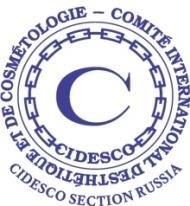 ПИЛИНГ (вид пилинга, ингредиенты и их действие): _________________________ ____________________________________________________________________________________________________________________________________________________________________________________________________________________________________________________________________________________________________СЫВОРОТКА/КОНЦЕНТРАТ (+, –) (ингредиенты и их действие):________________________________________________________________________________________________________________________________________________________________ Цель:_____________________________________________________________________________________________________________________________________________МАССАЖ (название, по какому средству): __________________________________________________________________________________________________________ Цель массажа: ____________________________________________________________________________________________________________________________________МАСКА (ингредиенты и их действие): ______________________________________________________________________________________________________________________________________________________________________________________ Цель маски: ________________________________________________________________________________________________________________________________________________________________________________________________________________ 10. ЗАЩИТНЫЕ СРЕДСТВА:Защитный крем (ингредиенты и их действие):_________________________________ ________________________________________________________________________________________________________________________________________________ Крем вокруг глаз (ингредиенты и их действие):________________________________ ________________________________________________________________________Цель:___________________________________________________________________РЕКОМЕНДАЦИИ ПО ДАЛЬНЕЙШЕМУ УХОДУВ салоне (название процедуры, рекомендуемый курс, цель процедур):  ___________________________________________________________________________________________________________________________________________________________________________________________________________________________ Домашний уход (средства, частота и продолжительность применения, цель ухода): _________________________________________________________________________ _________________________________________________________________________ __________________________________________________________________________________________________________________________________________________Подпись участника _____________________________________________________ ПРИЛОЖЕНИЕ № 7«В» КАРТОЧКА КЛИЕНТА ДЛЯ ФИНАЛЬНОГО ТУРАЛИЧНЫЙ № УЧАСТНИКА КОНКУРСА__________________________________ПЕРСОНАЛЬНЫЕ ДАННЫЕ МОДЕЛИФИ ____________________________________________________________________Количество полных лет ___________________________________________________МЕДИЦИНСКАЯ ИСТОРИЯ И ПРОТИВОПОКАЗАНИЯ Сердечно-сосудистые заболевания                                                         Металлические пластины Кровяное давление    ДиабетТромбозыВарикозное расширение венПеренесенные операцииАллергические реакции Эпилепсия                                                             Состояние кожиГепатит      Прочее (перечислить)_____________________________________________________________________________________________________________________________________________________________________________________________________ Принимаемые лекарства: __________________________________________________________________________________________________________________________4. ДИАГНОСТИКА СОСТОЯНИЯ КОЖИ ТЕЛА МОДЕЛИРОСТ: ____________________________	ВЕС: ______________________________Мышечный тонус:	Целлюлит (указать степень I-IV):	хорош.	удовл.	низкийБЕДРАБЕДРАЖИВОТЖИВОТЯГОДИЦЫЯГОДИЦЫПРОДОЛЖЕНИЕ КАРТОЧКИ «В»	«В» КАРТОЧКА КЛИЕНТА ДЛЯ ФИНАЛЬНОГО ТУРА	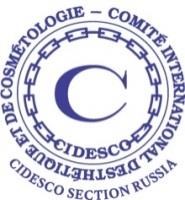 5. ПЛАН ПРОЦЕДУР:Цель ухода: __________________________________________________________________________________________________________________________________________________________________________________________________________________________________________________________________________________________________________________________________________________________________ Очищение (используемые косметические средства, ингредиенты и их действие): _____________________________________________________________________________________________________________________________________________________________________________________________________________________________________________________________________________________________________________________________________________________________________________ Массаж (название, цель, используемые косметические средства, ингредиенты и их действие): _______________________________________________________________ _________________________________________________________________________ _________________________________________________________________________ ___________________________________________________________________________________________________________________________________________________________________________________________________________________________ Специальная система ухода (если применяется, то название, цель, ингредиенты и их действие):_____________________________________________________________ ____________________________________________________________________________________________________________________________________________________________________________________________________________________________________________________________________________________________________________________________________________________________________________ Защитные средства (используемые косметические средства, ингредиенты и их действие): _______________________________________________________________ _________________________________________________________________________ _________________________________________________________________________________________________________________________________________________________________________________________________________________________________________________________________________________________________6. РЕКОМЕНДАЦИИ ПО ДАЛЬНЕЙШЕМУ УХОДУВ салоне (название процедуры, рекомендуемый курс, периодичность, цель процедур): ___________________________________________________________________________________________________________________________________________________________________________________________________________________________ Домашний уход (средства, частота и продолжительность применения, цель ухода): ___________________________________________________________________________________________________________________________________________________________________________________________________________________________ _________________________________________________________________________ Советы по диете: ___________________________________________________________________________________________________________________________________________________________________________________________________________7. Подпись участника _____________________________________________________ ПРИЛОЖЕНИЕ № 8«С» КАРТОЧКА КЛИЕНТА ДЛЯ ФИНАЛЬНОГО ТУРАЛИЧНЫЙ № УЧАСТНИКА КОНКУРСА__________________________________ПЕРСОНАЛЬНЫЕ ДАННЫЕ МОДЕЛИФИ ____________________________________________________________________Количество полных лет ___________________________________________________МЕДИЦИНСКАЯ ИСТОРИЯ И ПРОТИВОПОКАЗАНИЯ Сердечно-сосудистые заболевания                                                        Металлические пластины Кровяное давление    ДиабетТромбозыВарикозное расширение венПеренесенные операцииАллергические реакции Эпилепсия                                                             Состояние кожиГепатит      Прочее (беременность, курение, пирсинг, перманент и т.д.)________________________________________________________________________________________________________________________________________________ Принимаемые лекарства: __________________________________________________________________________________________________________________________4.1 ДЛЯ ПРОЦЕДУР ПО ЛИЦУ (оценка состояния кожи модели)Тип кожи: Нормальная              Сухая             Жирная             Комбинированная Укажите по зонам:  Лоб              Нос                 Щеки              Подбородок              ШеяСодержание влаги:        низкое                 среднее                    высокое  Циркуляция крови:       плохая                 средняя                    хорошая  Мышечный тонус:        плохой                 средний                  хороший  Чувствительность кожи:       нормальная     чувствительная     сверхчувствительная Линии:                                    неглубокие          мимические               морщины  Гипертрихоз (укажите зоны): ____________________________________________________________________________________________________________________ Недостатки кожи (укажите зоны): _________________________________________________________________________________________________________________________________________________________________________________________ПРОДОЛЖЕНИЕ КАРТОЧКИ «С»	«С» КАРТОЧКА КЛИЕНТА ДЛЯ ФИНАЛЬНОГО ТУРА	4.2 ДЛЯ ПРОЦЕДУР ПО ТЕЛУ (данные модели)5. ВЫБОР МЕТОДИКИ (название методики, аппарат и параметры, цель применения): ______________________________________________________________________________________________________________________________________________________________________________________________________________________________________________________________________________________________________________ 6. ОЧИЩЕНИЕ (название средства, ингредиенты и их действие): _________________________________________________________________________________________________________________________________________________________________________________________________________________________________ 7. ЭТАПЫ ПРОВЕДЕНИЯ ПРОЦЕДУРЫ (общее время , этапы проведения процедуры и их продолжительность, используемые средства, ингредиенты и их действие): ____________________________________________________________________________________________________________________________________________________________________________________________________________________________________ ____________________________________________________________________________ ______________________________________________________________________________________________________________________________________________________8. ПРОТИВОПОКАЗАНИЯ ПО ВЫБРАННОЙ МЕТОДИКЕ _____________________________________________________________________________________________________________________________________________________________________________ 9. ЗАЩИТНЫЕ СРЕДСТВА (название средства, ингредиенты и их действие):____ ______________________________________________________________________________________________________________________________________________________СОЧЕТАНИЕ С ДРУГИМИ АППАРАТНЫМИ МЕТОДИКАМИ (название методики,рекомендуемый курс, цель применения): _________________________________________ ______________________________________________________________________________________________________________________________________________________РЕКОМЕНДАЦИИ ПО ДАЛЬНЕЙШЕМУ УХОДУВ салоне (название методики, рекомендуемый курс, цель процедуры): _____________________________________________________________________________________________________________________________________________________________________Домашний уход (средства, частота и продолжительность применения, цель ухода): _________________________________________________________________________________________________________________________________________________________________________________________________________________________________ Советы по диете: ____________________________________________________________ ___________________________________________________________________________Подпись участника _______________________________________________________ЭтапНаименованиеВремя1Прием клиента5 мин.2Поверхностное очищение кожи (без пилинга)7 мин.3Заполнение карточки клиента10 мин.4Косметический массаж10 мин.5Нанесение маски8 мин.6Нанесение защитных средств5 мин.7Заключительный этап5 мин.Всего минут50 мин.ЭтапНаименованиеВремя1Прием клиента5 мин.2Заполнение карточки клиента5 мин.3Очищение кожи10 мин.4Массаж тела20 мин.5Нанесение защитного средства5 мин.6Заключительный этап5 минВсего минут50 мин.ЭтапНаименованиеВремя1Прием клиента5 мин.2Предварительная очистка кожи5 мин.3Заполнение карточки клиента10 мин4Процедура по уходу за кожей лица по технологии производителя (доп-ся аппараты)40 мин.5Нанесение защитных средств5 мин.6Заключительный этап приема клиента5 мин.Всего минут60 мин.ЭтапНаименованиеВремя1Прием клиента5 мин.2Опрос клиента, заполнение карточки клиента10 мин.3Процедура по уходу за телом по технологии производителя (доп-ся аппараты)40 мин.4Заключительный этап приема клиента5 мин.Всего минут60 мин.НаименованиеМаксимальное количество баллов1.Внешний вид конкурсанта52.Очистка кожи лица и шеи53.Диагностика и заполнение карточки клиента104.Косметический массаж105.Нанесение маски106.Нанесение защитных средств57.Общая	эстетика	проведения	процедурыорганизация рабочего местаи5Итого баллов50НаименованиеМаксимальное количество баллов1.Внешний вид конкурсанта52.Очистка кожи лица и шеи53.Диагностика и заполнение карточки клиента104.Пилинг55.Основной уход106.Нанесение защитных средств57.Подбор модели58.Общая	эстетика	проведения	процедурыорганизация рабочего местаи5Итого баллов50НаименованиеМаксимальное количество баллов1.Внешний вид конкурсанта52Очистка кожи53.Диагностика и заполнение карточки клиента154.Выполнение массажа по телу155Нанесение защитных средств56.Общая	эстетика	проведения	процедурыорганизация рабочего местаи5Итого баллов50НаименованиеМаксимальное количество баллов1.Внешний вид конкурсанта5Очистка кожи52.Диагностика и заполнение карточки клиента153.Основной уход154.Подбор модели55.Общая	эстетика	проведения	процедурыорганизация рабочего местаи5Итого баллов50РОСТ _____________________________ВЕС_______________________________Мышечный тонус:Целлюлит (указать степень I-IV):РОСТ _____________________________ВЕС_______________________________Мышечный тонус:Целлюлит (указать степень I-IV):